INDICAÇÃO Nº 1280/2021Ementa: Solicita a remoção de entulho no Bairro Jardim América II.Senhor Presidente.Senhores Vereadores:		          O Vereador ALÉCIO CAU, no uso de suas atribuições legais, requer nos termos regimentais, após aprovação em Plenário, que seja encaminhada ao Exma. Senhora Prefeita Municipal a seguinte indicação:Solicita que seja realizado limpeza e remoção de entulhos na Rua Genoveva Gabeta Bracalente, na altura n 257, no Bairro Jardim do Lago, conforme foto anexa a esta solicitação.Justificativa: Solicitação feita por munícipes a este Vereador.				                          Em exercício da função fiscalizadora atribuída pela Constituição Federal e Lei Orgânica de Valinhos a esse Vereador.				Valinhos, 21 de Junho de 2021.             ALÉCIO CAU 
	           Vereador PDT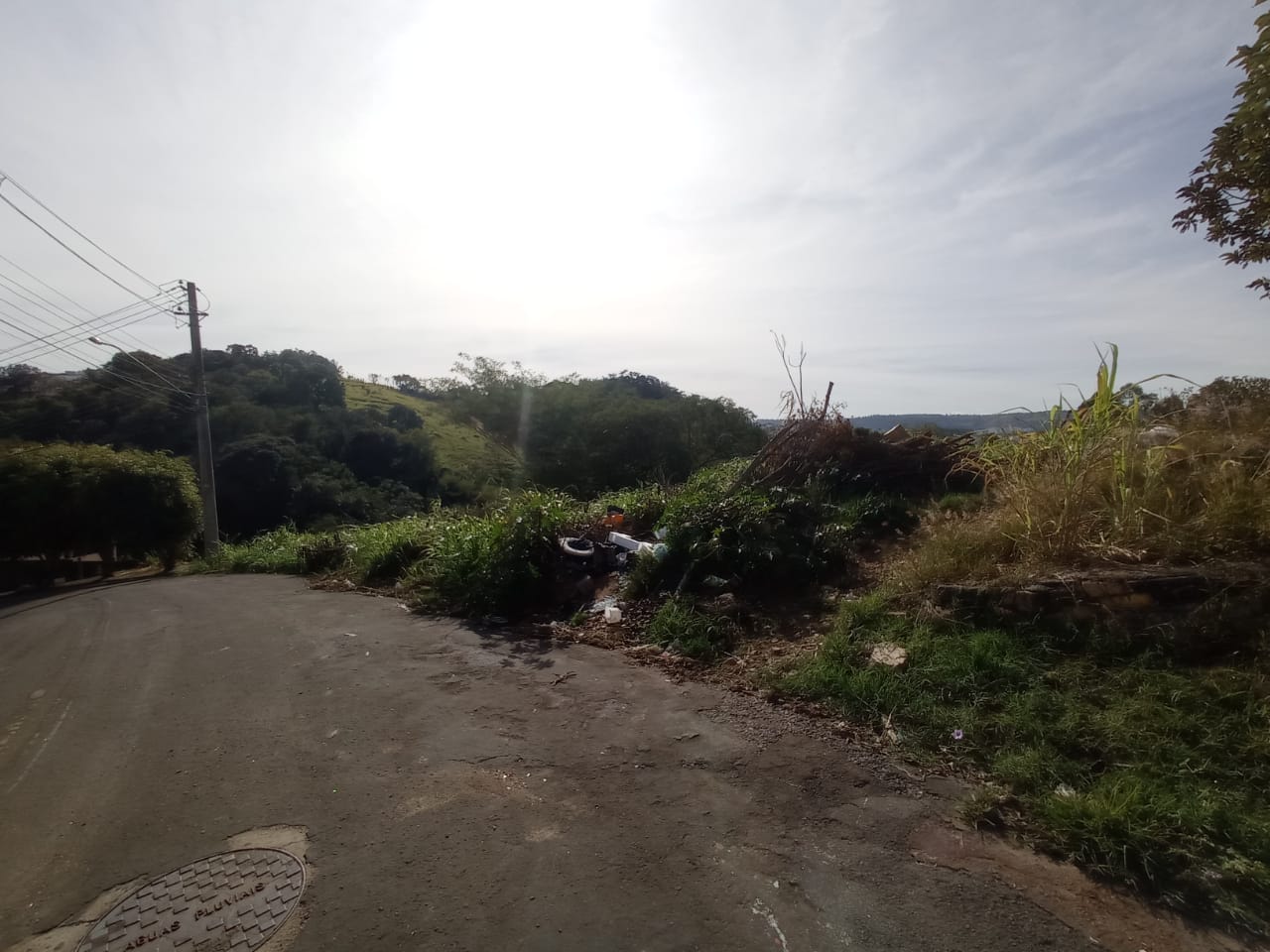 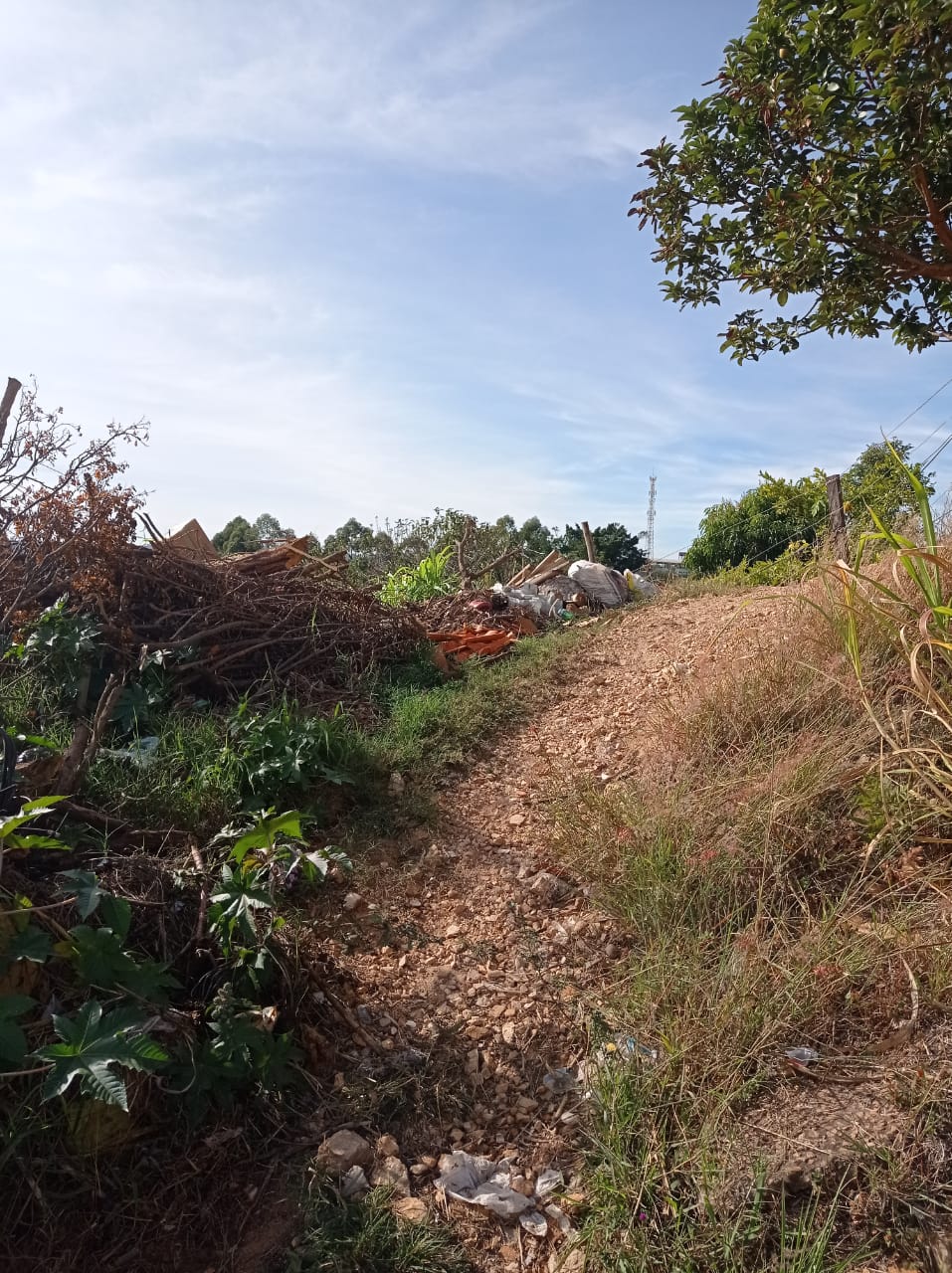 